A mai órán a középpontos tükrözéssel fogunk foglalkozni. Itt a tengely helyett egy pont lesz, ami szerint tükrözni fogunk. Kezdjük a szerkesztéssel:Írd a füzetbe: Középpontos tükrözés – stredová súmernosťKözéppontos tükrözésnél egy pont szerint fogunk tükrözni, ez a pont a tükrözés középpontja.Jele O pont. a/  a P pont tükörképének szerkesztése  ezt nem kell írnod a füzetbe, csak szerkeszd: Felveszek egy tetszőleges P pontot és egy O pontot. Összekötöm a P pontot az O ponttal, továbbhúzom az egyenest az O ponton túl. Majd beleszúrom a körzőm hegyét az O pontba, kinyitom a P pontig, majd ezt a PO távolságot átmérem a másik oldalra, itt kapom a P pont képét középpontos tükrözésben: ez a P’. Így kell kinéznie: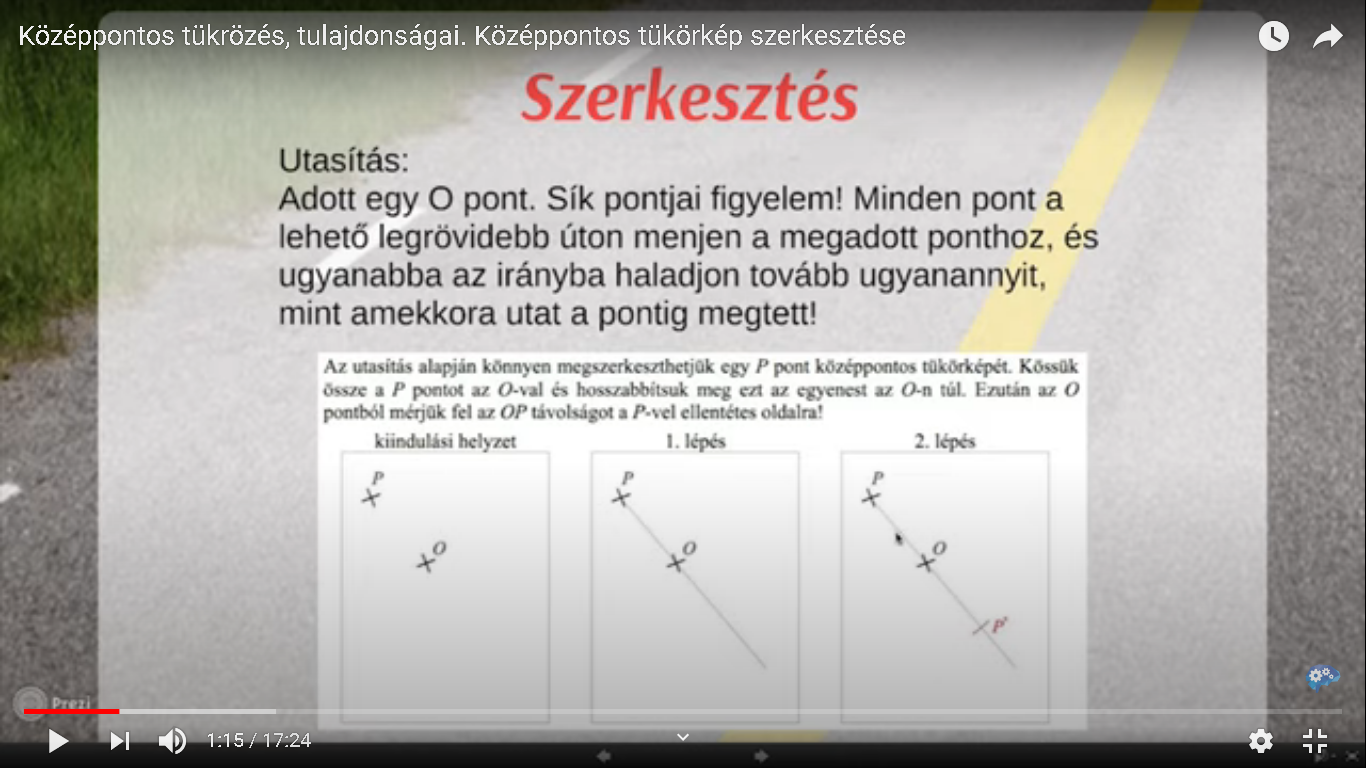 ebben a tükrözésben csak egy pont, az O pont olyan, amelynek a tükörképe önmaga. Vagyis O=O‘. ( míg a tengelyes tükrözésben a tengely minden pontjára érvényes volt ez)b/ ABC háromszög tükörképe középpontos tükrözésben – itt is a csúcsokat tükrözzükNézd meg a videót és próbálj te is szerkeszteni egy tetszőleges ABC háromszöget, rajta kívül egy O pontot és a háromszög képét középpontos tükrözésben. Ez lesz a A’B’C’ háromszög.https://www.youtube.com/watch?v=Dpw_eQZ3O2wg  Ha sikerült a háromszög próbálj meg tükrözni egy KLMN négyzetet, úgy, hogy a tükrözés középpontja a négyzeten kívül van:( 1.lépés: Szerkessz egy KLMN négyzetet, melynek oldalai 3 cm,2.lépés:  vegyél fel rajta kívül egy O pontot3. lépés :tükrözd sorban a K,L,M,N pontokat(mint a videóban), megkapod a K’,L’,M’,N’ pontokat,4. lépés: ezeket a pontokat kösd össze, megkapod a K’L’M’N’ négyzetet) Néhány érdekes kép középpontos tükrözésre: 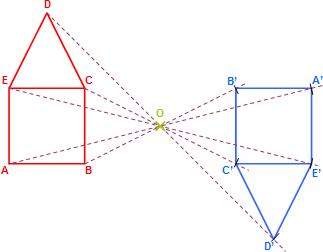            Itt a C pont a tükrözés középpontja és a kép egyes pontjait tükrözzük a C ponton keresztül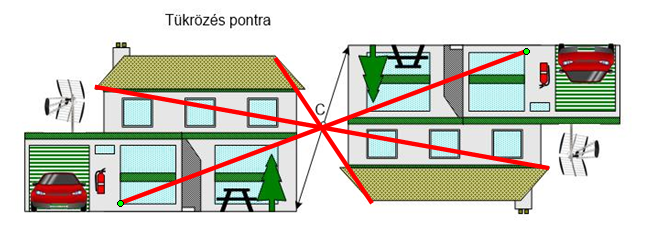 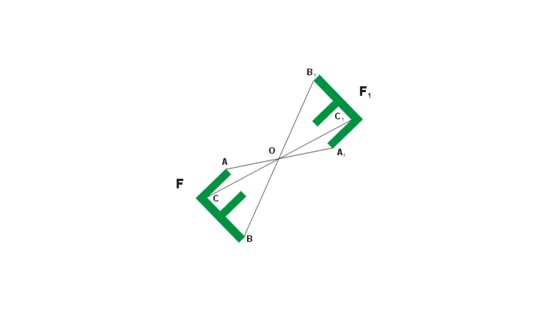 